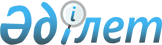 Об утверждении Правил назначения внештатных советников министров, акимов районов, городов, городов областного значения, областей, городов республиканского значения, столицы по вопросам инвалидностиПриказ Министра труда и социальной защиты населения Республики Казахстан от 12 июля 2024 года № 250. Зарегистрирован в Министерстве юстиции Республики Казахстан 16 июля 2024 года № 34740
      В соответствии с подпунктом 190–1) пункта 15 Положения о Министерстве труда и социальной защиты населения Республики Казахстан, утвержденного постановлением Правительства Республики Казахстан от 18 февраля 2017 года № 81, ПРИКАЗЫВАЮ:
      1. Утвердить прилагаемые Правила назначения внештатных советников министров, акимов районов, городов, городов областного значения, областей, городов республиканского значения, столицы по вопросам инвалидности.
      2. Департаменту по инклюзии Министерства труда и социальной защиты населения Республики Казахстан в установленном законодательством порядке обеспечить:
      1) государственную регистрацию настоящего приказа в Министерстве юстиции Республики Казахстан;
      2) размещение настоящего приказа на интернет-ресурсе Министерства труда и социальной защиты населения Республики Казахстан после его официального опубликования;
      3) в течение десяти рабочих дней после государственной регистрации настоящего приказа в Министерстве юстиции Республики Казахстан представление в Департамент юридической службы Министерства труда и социальной защиты населения Республики Казахстан сведений об исполнении мероприятий, предусмотренных подпунктами 1) и 2) настоящего пункта.
      3. Контроль за исполнением настоящего приказа возложить на курирующего вице-министра труда и социальной защиты населения Республики Казахстан.
      4. Настоящий приказ вводится в действие по истечении десяти календарных дней после дня его первого официального опубликования. Правила назначения внештатных советников министров, акимов районов, городов, городов областного значения, областей, городов республиканского значения, столицы по вопросам инвалидности Глава 1. Общие положения
      1. Настоящие Правила назначения внештатных советников министров, акимов районов, городов, городов областного значения, областей, городов республиканского значения, столицы по вопросам инвалидности (далее – Правила) разработаны в соответствии с подпунктом 190-1) пункта 15 Положения о Министерстве труда и социальной защиты населения Республики Казахстан, утвержденного постановлением Правительства Республики Казахстан от 18 февраля 2017 года № 81 и определяют порядок назначения внештатных советников министров, акимов районов, городов районного значения, городов областного значения, областей, городов республиканского значения, столицы по вопросам инвалидности (далее – советник). Глава 2. Порядок назначения внештатных советников министров, акимов районов, городов районного значения, городов областного значения, областей, городов республиканского значения, столицы по вопросам инвалидности
      2. Советником назначается гражданин Республики Казахстан, достигший двадцати лет, имеющий средне-специальное или высшее образование, опыт профессиональной и (или) общественной деятельности в области защиты прав и расширения возможностей лиц с инвалидностью не менее 5 лет, а также на местном уровне - постоянно проживающий не менее 2 лет в пределах соответствующей административно-территориальной единицы.
      3. Советник подотчҰтен в своей деятельности министру или акиму района, города районного значения, города областного значения, области, города республиканского значения, столицы (далее – первые руководители). 
      4. Кандидат на должность советника не должен:
      1) быть лицом, занимающим государственную должность, гражданским служащим, судьей;
      2) иметь судимость, которая не погашена или не снята в установленном законодательством Республики Казахстан порядке;
      3) быть в установленном законом порядке признанным судом виновным в совершении коррупционного преступления и (или) коррупционного правонарушения;
      4) состоять на учете в организациях, оказывающих медицинскую помощь в области психического здоровья, по поводу психических, поведенческих расстройств (заболеваний), в том числе связанных с употреблением психоактивных веществ.
      5. Кандидат на должность советника представляет в министерство или аппарат акима района, города районного значения, города областного значения, области, города республиканского значения, столицы:
      1) заявление в произвольной форме;
      2) документ, удостоверяющий его личность, либо электронный документ из сервиса цифровых документов (для идентификации);
      3) копию документа об образовании, а также при наличии документа, удостоверяющего прохождение обучения, в том числе прохождение краткосрочных курсов, сертификата или свидетельства о завершении обучения, повышении квалификации, документа о присвоении ученых степеней и (или) званий;
      4) сведения о профессиональной и (или) общественной деятельности в области защиты прав и расширения возможностей лиц с инвалидностью с указанием автобиографических данных;
      5) сведения о наличии либо отсутствии судимости, психических, поведенческих расстройств (заболеваний), в том числе связанных с употреблением психоактивных веществ, получаемые посредством его письменного согласия на истребование указанных справок из информационных систем. При отсутствии сведений в информационных системах государственных органов кандидат на должность советника самостоятельно прилагает данные документы.
      6. Назначение советника производится в течение 10 рабочих дней со дня предоставления кандидатом на должность советника документов и сведений, предусмотренных пунктом 5 настоящих Правил.
      7. Срок полномочий советника составляет три года. Одно и то же лицо может быть советником не более двух раз подряд.
      8. Советник осуществляет свою деятельность на общественных началах.
      9. Советник досрочно прекращает свою деятельность в случаях:
      1) личной инициативы;
      2) признания судом его недееспособным или ограниченно дееспособным;
      3) признания судом его безвестно отсутствующим или объявления умершим;
      4) выявления недостоверной информации, в представленных документах и (или) сведениях;
      5) вступления в отношении него в законную силу обвинительного приговора суда;
      6) выезда за пределы Республики Казахстан на постоянное место жительства;
      7) неисполнения или ненадлежащего исполнения функциональных обязанностей, установленного на основании оценки первого руководителя на эффективность деятельности советника;
      8) поступления на государственную, гражданскую службу, назначения судьей;
      9) истечения срока полномочий;
      10) смерти.__________________________
					© 2012. РГП на ПХВ «Институт законодательства и правовой информации Республики Казахстан» Министерства юстиции Республики Казахстан
				
      Министр трудаи социальной защиты населенияРеспублики Казахстан

С. Жакупова
Приложение
к приказу Министр труда
и социальной защиты населения
Республики Казахстан
от 12 июля 2024 года № 250